J'atteste avoir pris connaissance du Règlement Intérieur visible sur le site internet  https://www.raiders2000.com/en-savoir-plus/reglement-interieur-70483CLUB SPORTIF ET ARTISTIQUE DE LA GENDARMERIE DE LA RÉUNION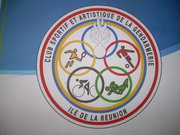 BULLETIN D’INSCRIPTIONValable du 1er septembre 2018 au 31 août 2019RAIDERS 2000CIVILITÉ :    MadameCIVILITÉ :    MadameCIVILITÉ :    MadameMonsieurMonsieurNOM :PRÉNOM :DATE ET LIEU DE NAISSANCE :  DATE ET LIEU DE NAISSANCE :  DATE ET LIEU DE NAISSANCE :  DATE ET LIEU DE NAISSANCE :  DATE ET LIEU DE NAISSANCE :  ADRESSE :ADRESSE :CODE POSTAL :CODE POSTAL :VILLE :TÉLÉPHONE :TÉLÉPHONE :EMAIL :Défense en activitéDéfense en activitéDéfense en non activitéDéfense en non activitéCivilCivilOFFICIERRÉSERVISTE / RETRAITÉ MILITAIREEXTÉRIEUR DÉFENSESOUS-OFFICIERFAMILLE DE MILITAIRECOTISATION FCDCOTISATION FCDCOTISATION FCDCOTISATION FCDCOTISATION FCDCOTISATION FCDCOTISATION FCDCOTISATION FCD16,50 €16,50 €16,50 €COTISATION CSAGCOTISATION CSAGCOTISATION CSAGCOTISATION CSAGCOTISATION CSAGCOTISATION CSAGCOTISATION CSAGCOTISATION CSAG15,00 €15,00 €15,00 €COTISATION SECTION : RAIDERS 2000COTISATION SECTION : RAIDERS 2000COTISATION SECTION : RAIDERS 2000COTISATION SECTION : RAIDERS 2000COTISATION SECTION : RAIDERS 2000COTISATION SECTION : RAIDERS 2000COTISATION SECTION : RAIDERS 2000COTISATION SECTION : RAIDERS 2000128,50 €128,50 €128,50 €SOUS-TOTALSOUS-TOTALSOUS-TOTALSOUS-TOTALSOUS-TOTALSOUS-TOTALSOUS-TOTALSOUS-TOTAL160,00 €160,00 €160,00 €JE SUIS DÉJÀ INSCRIT DANS UN AUTRE CSA (-16,50€)JE SUIS DÉJÀ INSCRIT DANS UN AUTRE CSA (-16,50€)JE SUIS DÉJÀ INSCRIT DANS UN AUTRE CSA (-16,50€)JE SUIS DÉJÀ INSCRIT DANS UN AUTRE CSA (-16,50€)JE SUIS DÉJÀ INSCRIT DANS UN AUTRE CSA (-16,50€)TOTALTOTALJE SUIS DÉJÀ INSCRIT DANS UNE AUTRE SECTION DU CSAG (-31.50€)JE SUIS DÉJÀ INSCRIT DANS UNE AUTRE SECTION DU CSAG (-31.50€)JE SUIS DÉJÀ INSCRIT DANS UNE AUTRE SECTION DU CSAG (-31.50€)JE SUIS DÉJÀ INSCRIT DANS UNE AUTRE SECTION DU CSAG (-31.50€)JE SUIS DÉJÀ INSCRIT DANS UNE AUTRE SECTION DU CSAG (-31.50€)TOTALTOTALJE SOUHAITE PRENDRE LA LICENCE COMPÉTITION DE LAFÉDÉRATION FRANÇAISE D'ATHLÉTISME (FFA)       65,00€JE SOUHAITE PRENDRE LA LICENCE COMPÉTITION DE LAFÉDÉRATION FRANÇAISE D'ATHLÉTISME (FFA)       65,00€JE SOUHAITE PRENDRE LA LICENCE COMPÉTITION DE LAFÉDÉRATION FRANÇAISE D'ATHLÉTISME (FFA)       65,00€JE SOUHAITE PRENDRE LA LICENCE COMPÉTITION DE LAFÉDÉRATION FRANÇAISE D'ATHLÉTISME (FFA)       65,00€JE SOUHAITE PRENDRE LA LICENCE COMPÉTITION DE LAFÉDÉRATION FRANÇAISE D'ATHLÉTISME (FFA)       65,00€TOTALTOTALTaille TEE-SHIRT :                                            STaille TEE-SHIRT :                                            SMLLXLJ'atteste avoir répondu négativement au questionnaire médicalDate :Signature :Je suis nouvel adhérent ou j'ai répondu positivement dans l'une des cases du questionnaire médical.Je fournis un certificat médical récent m'autorisant la pratique du sport.Je suis nouvel adhérent ou j'ai répondu positivement dans l'une des cases du questionnaire médical.Je fournis un certificat médical récent m'autorisant la pratique du sport.Je suis nouvel adhérent ou j'ai répondu positivement dans l'une des cases du questionnaire médical.Je fournis un certificat médical récent m'autorisant la pratique du sport.Je suis nouvel adhérent ou j'ai répondu positivement dans l'une des cases du questionnaire médical.Je fournis un certificat médical récent m'autorisant la pratique du sport.Je suis nouvel adhérent ou j'ai répondu positivement dans l'une des cases du questionnaire médical.Je fournis un certificat médical récent m'autorisant la pratique du sport.PIÈCES À JOINDRE IMPÉRATIVEMENTPIÈCES À JOINDRE IMPÉRATIVEMENTPIÈCES À JOINDRE IMPÉRATIVEMENTPIÈCES À JOINDRE IMPÉRATIVEMENTPIÈCES À JOINDRE IMPÉRATIVEMENTPIÈCES À JOINDRE IMPÉRATIVEMENT- 1ère ADHÉSION : CERTIFICAT MÉDICAL AUTORISANT LA PRATIQUE DU SPORT- ESPÈCES OU CHÈQUE(S) BANCAIRE (S)A L'ORDRE DE CSAG RÉUNIONL' inscription ne sera validée qu'à réception du dossier complet.- 1ère ADHÉSION : CERTIFICAT MÉDICAL AUTORISANT LA PRATIQUE DU SPORT- ESPÈCES OU CHÈQUE(S) BANCAIRE (S)A L'ORDRE DE CSAG RÉUNIONL' inscription ne sera validée qu'à réception du dossier complet.- 1ère ADHÉSION : CERTIFICAT MÉDICAL AUTORISANT LA PRATIQUE DU SPORT- ESPÈCES OU CHÈQUE(S) BANCAIRE (S)A L'ORDRE DE CSAG RÉUNIONL' inscription ne sera validée qu'à réception du dossier complet.- 1ère ADHÉSION : CERTIFICAT MÉDICAL AUTORISANT LA PRATIQUE DU SPORT- ESPÈCES OU CHÈQUE(S) BANCAIRE (S)A L'ORDRE DE CSAG RÉUNIONL' inscription ne sera validée qu'à réception du dossier complet.- 1ère ADHÉSION : CERTIFICAT MÉDICAL AUTORISANT LA PRATIQUE DU SPORT- ESPÈCES OU CHÈQUE(S) BANCAIRE (S)A L'ORDRE DE CSAG RÉUNIONL' inscription ne sera validée qu'à réception du dossier complet.- 1ère ADHÉSION : CERTIFICAT MÉDICAL AUTORISANT LA PRATIQUE DU SPORT- ESPÈCES OU CHÈQUE(S) BANCAIRE (S)A L'ORDRE DE CSAG RÉUNIONL' inscription ne sera validée qu'à réception du dossier complet.DATE :SIGNATURE :